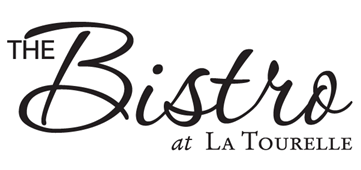 BREAKFAST AVAILABLE                ALL DAY 7:30-2pmFull Breakfast - $16.95 Includes entrée, fresh baked pastry, cup of fresh fruit, juice, Ithaca coffee OR herbal tea_____________________________________________________________________________OATMEAL CRUSTED FRENCH TOAST - with Brown Sugar Cream & BerriesCLASSIC BREAKFAST				     	two local eggs served with toast & house potatoes Choice of local bacon, ham or sausageBUILD YOUR OWN OMELETTE OR BREAKFAST BURRITOYOUR CHOICE OF THREE ITEMSswiss - cheddar - lively run goat cheese - feta - onions - peppers - spinach - mushrooms - asparagus - tomatoes - bacon - ham - sausage - chorizo sausageOmelette served with toast & house potatoes Burrito topped with cilantro crema - salsa - served with house potatoesEGGS BENEDICT		    	    		two poached local eggs over Canadian bacon on English muffin topped with hollandaise served with house potatoesPANCAKES OR BELGIAN WAFFLE       						    	   three healthy and hearty pancakes OR Belgian waffle made with New Hope Mills flour - served with local maple syrup (add chocolate chips or blueberries - $1) EGG IN A CUP (CHEF’S FAVORITE)2 soft boiled local eggs - crumbled bacon OR sausage - crumbled Ithaca Bakery rye toast seasoned and served in a cup with a side of house potatoesITHACAN (VEGAN)								    	    	tofu scramble with potatoes - vegan sausage - spinach - peppers - mushrooms served with toast & Earth Balance spreadRED ROOSTER SAVORY BREAKFAST SANDWICHIthaca Bakery southwest sourdough with 2 fried local eggs - American cheese - baconServed with house potatoesA La Carte SidesToast – Ithaca Bakery sourdough, wheat, rye, southwest sourdough	2.5Gluten Free toast				3House Potatoes				2.5Bacon, Sausage or Ham		3Fresh Assorted Pastry Basket	5.5Greek Style Yogurt			3Yogurt & Granola Parfait		6Fresh Fruit			Cup 3 Bowl 5Oatmeal			Cup 3 Bowl 5	add gingersnap granola 		1	Bistro Side Salad				5Avocado Toast 				5Sub La Tourelle’s Duck Eggs		1(April - October)Breakfast sandwich			8Egg - choice of meat - choice of bread - cheeseLUNCH MENU 	Available 11AM - 2PM Monday thru Friday NY STATE CHEESE BOARD……………………………………………………………………………16  Local NY cheese varieties - smoked almonds & fresh berries  - served with crackers        AHI TUNA BOWL…………………………………………………………………………….17 Microgreens with arugula - fresh avocado - quinoa - Ahi Tuna served with wasabi balsamic vinaigretteLA TOURELLE SALAD………………………………………………...……………...15 Mixed greens - fresh tomatoes - red onion - blueberries - strawberries - sliced almonds served with our house made fig-yogurt dressing   KASH’S CATCH (Gluten Free) ……………………………………………………..15Lox - fresh avocado - cream cheese - capers - dill -  greens on toasted gluten free bread served with fresh fruit cup, mixed greens, OR house potatoesJOYCE’S CRAB SALAD CROISSANT ……………………………………………....17 Crab salad on top of halved croissant toasted  - available gluten free in avocado half 	served with fresh fruit cup OR mixed greensCLASSIC RUEBEN……………………………………………..……………………….. 16 Pastrami - Ithaca Bakery rye - swiss cheese - sauerkraut - Russian dressingserved with fresh fruit cup, mixed greens, OR house potatoesBISTRO ROASTED TURKEY CLUB …...…….……………....……………………………...15Toasted Ithaca Bakery sourdough - roasted turkey - bacon - lettuce - tomato - mayoserved with fresh fruit cup, mixed greens, OR house potatoesDRY AGE BEEF BURGER…………………………………………………………………...16 8oz Beef burger - grilled bun -  lettuce - tomato - thinly sliced onion - steak sauceserved with potato chipsNAAN BREAD PERSONAL PIZZA …………………………………………………….13Red sauce  - fresh tomato - garlic - arugula - shredded mozzarella